РАССМОТРЕНО	УТВЕРЖДЕНОПедагогическим советом	приказом директора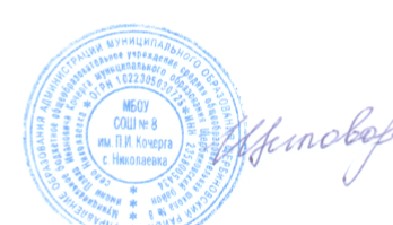 №1 от 30.08.2019 г.		МБОУ СОШ №8 им. П.И. Кочерга   с. Николаевка от 12.09.2019 г. № 219 	И.Г. ЩегловаПОЛОЖЕНИЕсотрудничестве с  правоохранительными органамив МБОУ СОШ № 8 им. П.И.Кочерга с. НиколаевкаОбщие положенияНастоящее	Положение	определяет	порядок взаимодействия, задачи и компетенцию сторон по противодействию коррупции в муниципальном бюджетном общеобразовательном учреждении средней общеобразовательной школа № 8 имени Павла Ивановича Кочерга муниципального образования Щербиновский район село Николаевка (далее  МБОУ   СОШ № 8 им. П.И. Кочерга  с. Николаевка)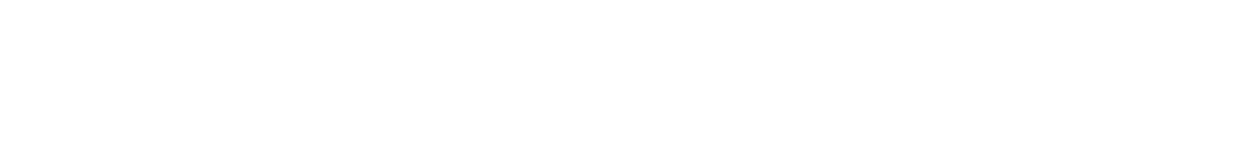  Задачами взаимодействия сторон  являются:выявление и устранение причин и условий, порождающих коррупцию;выработка  оптимальных  механизмов  защиты  от   проникновениякоррупции	в	МБОУ	СОШ	№	8 им. П.И. Кочерга  с.Николаевка),снижение коррупционных рисков;•создание единой системы мониторинга и информирования сотрудников правоохранительных органов по проблемам проявления коррупции;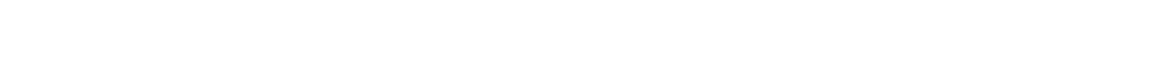 антикоррупционная пропаганда и  воспитание;привлечение общественности и правоохранительных  органов, СМИ к сотрудничеству по вопросам противодействия коррупции  в  целях выработки у  сотрудников навыков  антикоррупционного поведения в сферах с повышенным риском коррупции, а также формирование нетерпимого отношения к  коррупции.Стороны в своей деятельности руководствуются Конституцией Российской Федерации, Законом РФ от 25.12.2008 № 27-ФЗ «О противодействии коррупции», действующим законодательством РФ, Уставом МБОУ СОШ № 8 им. П.И. Кочерга  с. Николаевка, другими нормативными правовыми актами школы в сфере борьбы с коррупцией, а также настоящим  Положением.Основным кругом лиц, попадающих под действие антикоррупционной политики МБОУ СОШ № 8 им. П.И. Кочерга    с.  Николаевка,  являются работники школы, находящиеся в трудовых отношениях, вне зависимости от занимаемой должности и выполняемых  функций.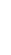 Настоящее положение вступает в силу с момента его утверждения приказом директора и действует до принятия   нового.Виды обращений в правоохранительные  органы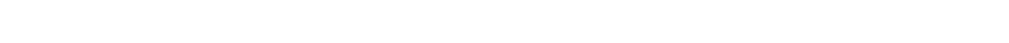 Обращение	-	предложение,	заявление,	жалоба,изложенные	в	письменной  или	устной	форме	и   представленные	в правоохранительные органы.Письменные обращения - это обращенное  название различных по содержанию документов, писем, выступающих и использующих в качестве инструмента оперативного информационного обмена между школой и правоохранительными органами.Устные обращения - это обращение, поступающие во время личного приема директора МБОУ СОШ № 8 им. П.И. Кочерга  с. Николаевка или его заместителей, у руководителей или заместителей правоохранительных органов. Предложение - вид обращения, цель которого обратить внимание на необходимость совершенствования работы органов, организаций (предприятий, учреждений или общественных  объединений) и рекомендовать конкретные пути и способы решения поставленных задач. Заявление -  вид обращения, направленный на реализацию прав  и интересов школы. Выражая просьбу, заявление  может сигнализировать и об определенных недостатках  в  деятельности органов, организаций (предприятий, учреждений или общественных объединений). В  отличие от предложения, в  нем не раскрываются пути  и не предлагаются способы решения поставленных  задач.Жалоба - вид обращения, в котором идет речь  о  нарушении прав и интересов школы. В жалобе содержится информация о  нарушении прав и интересов и просьба об их восстановлении, а также обоснованная критика в адрес органов, организаций (предприятий, учреждений или общественных объединений), должностных лиц и отдельных лиц, в результате необоснованных действий которых либо необоснованного отказа в совершении действий произошло нарушение прав и интересов школы.Порядок взаимодействия с  правоохранительными органами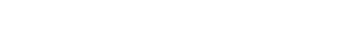 МБОУ СОШ № 8 им. П.И. Кочерга  с. Николаевка принимает на  себя  публичное обязательство сообщать в соответствующие правоохранительные органы о случаях совершения коррупционных правонарушений, о  которых работникам школы стало  известно.МБОУ СОШ № 8 им. П.И. Кочерга  с. Николаевка принимает на себя обязательство воздерживаться от каких-либо санкций в отношении  своих сотрудников, сообщивших в правоохранительные органы о ставшей им известной в ходе выполнения трудовых обязанностей информации о подготовке или совершении коррупционного правонарушения.Ответственность за своевременное обращение в правоохранительные органы о подготовке или совершении коррупционного правонарушения возлагается на лиц ответственных за профилактику коррупционных и иных правонарушений в   школе.Администрация школы и его сотрудники обязуется оказывать поддержку в  выявлении и  расследовании правоохранительнымиорганами фактов коррупции, предпринимать необходимые  меры по сохранению и передаче в правоохранительные органы документов и информации, содержащей данные о коррупционных правонарушениях.Администрация МБОУ СОШ № 8 им. П.И. Кочерга  с. Николаевка обязуется не допускать вмешательства в выполнение служебных обязанностей должностными лицами судебных или правоохранительных  органов.Все письменные обращения к представителям правоохранительных органов готовятся инициаторами обращений - сотрудниками школы, с обязательным участием директора   школы.Директор школы и ответственные за предотвращение коррупционных нарушений лица  несут  персональную  ответственность за эффективность осуществление соответствующего  взаимодействия.Формы взаимодействия с  правоохранительными органамиОказание содействия уполномоченным представителям контрольно- надзорных и правоохранительных органов при проведении ими инспекционных проверок деятельности организации по вопросам предупреждения и противодействия  коррупции.Оказание содействия уполномоченным представителям правоохранительных органов при проведении мероприятий по пресечению или  расследованию  коррупционных  преступлений, включая  оперативно-розыскные мероприятия.Взаимное содействие по обмену информацией, консультаций, правовой помощи и мероприятий по предотвращению возникновения коррупционных факторов.Сотрудничество может осуществляться и в других формах, которые соответствуют задачам настоящего  Положения.Заключительные положенияВнесение изменений и дополнений в настоящее Положение осуществляется путём подготовки проекта о внесении изменений и дополнений.5.2 Утверждение вносимых изменений  и  дополнений в Положение осуществляется после принятия решения общего собрания МБОУ СОШ № 8 им. П.И. Кочерга  с.  Николаевка  с  последующим  утверждением приказом по образовательному учреждению, либо по представлению правоохранительных органов.5.3.  Настоящее	положение	подлежит	обязательному опубликованию на официальном сайте образовательного учреждения в сети Интернет.